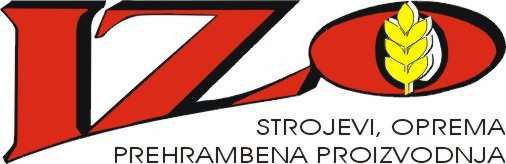 АВТОМАТ ДЛЯ ЖАРКИ ПОНЧИКОВ ВО ФРИТЮРЕ 			РУКОВОДСТВО ПОЛЬЗОВАТЕЛЯМодель:FP-16BK / FP-16K FP-24BK / FP-24K Серийный номер ******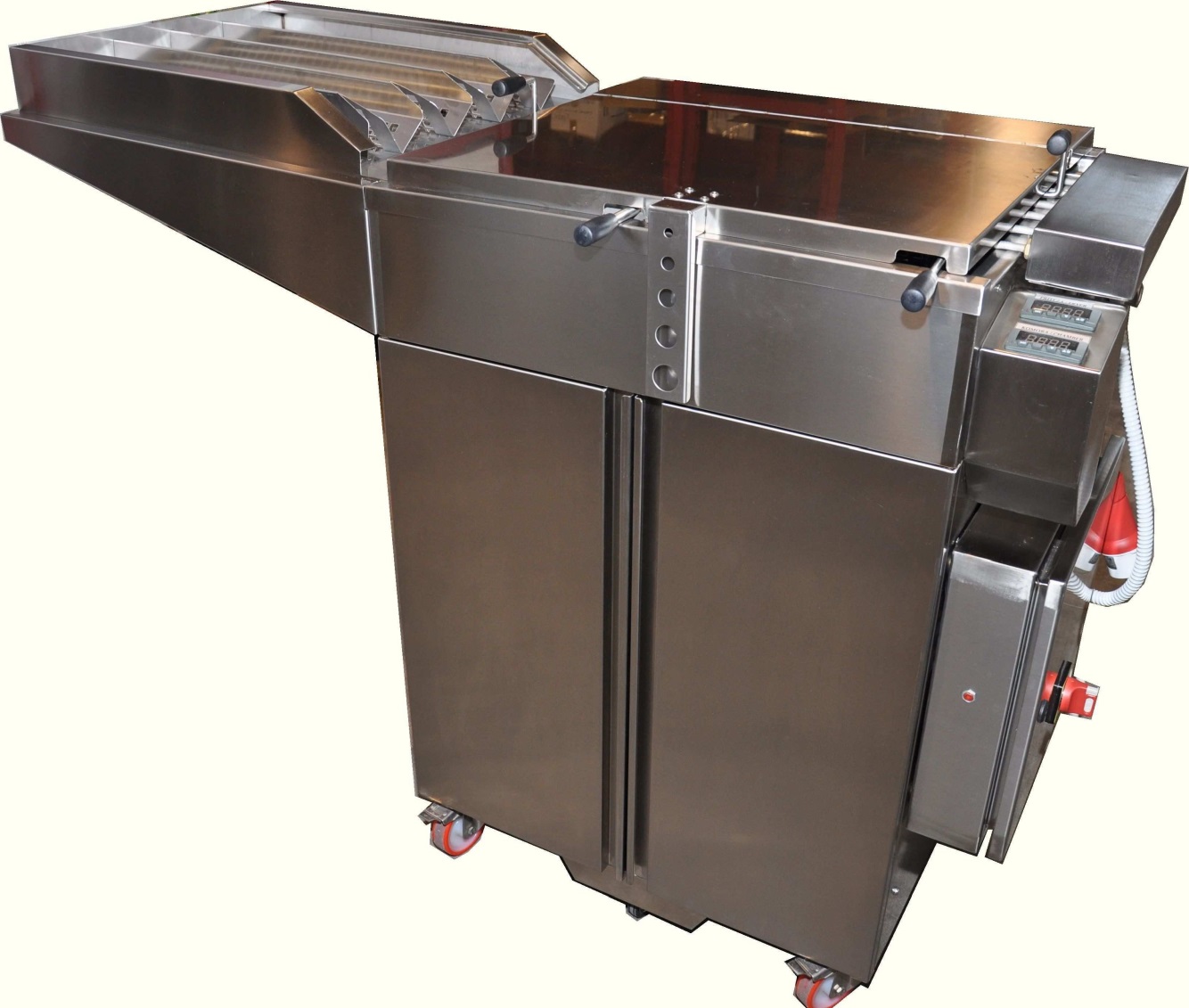 IZO d.o.o. Тел. +385 52 300270 Факс. +385 52 300280 www.izo.hr izo@izo.hrАвтомат для жарки пончиков во фритюре FP-16BK / FP-16K / FP-24BK / FP-24K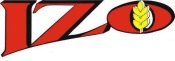 СОДЕРЖАНИЕIzo d.o.o. Версия 3			Страница 2 из 35Тел. +385 52 300270 30.01.2010. Автомат для жарки пончиков во фритюре FP-16BK / FP-16K / FP-24BK / FP-24KАппарат состоит из следующих элементов:КолесоГлавный выключательПодъемная рукоятка решетки корзиныРама с корзинамиДренажное отверстие для маслаБакПарогенераторДверца камерыКрышка бакаБак устройства для стеканияРоликовый механизм с лоткамиРычаг поворота корзинРучка толкания корзиныРучка толкания корзиныВысота вала корзиныКожух маслонагревателяЭлектрошкаф22. Колесо контейнера для воды23. Предохранительное термореле маслонагревателя24. Предохранительное реле водонагревателя25. Винт для заземления аппарата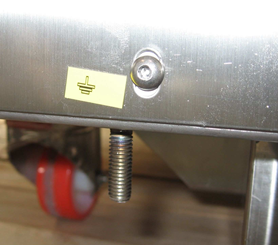 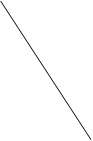 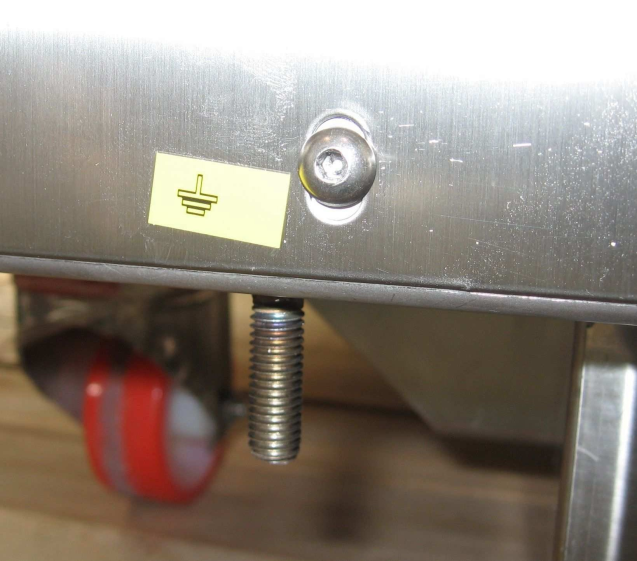 					25. Винт для заземления аппарата Izo d.o.o. Версия 3			Страница 8 из 35Тел. +385 52 300270 30.01.2010.Автомат для жарки пончиков во фритюре FP-16BK / FP-16K / FP-24BK / FP-24K2.2.4. ОПИСАНИЕ КОМАНД НА КОРПУСЕ МАСЛОНАГРЕВАТЕЛЯ МОДЕЛИ FP-16K/FP-24K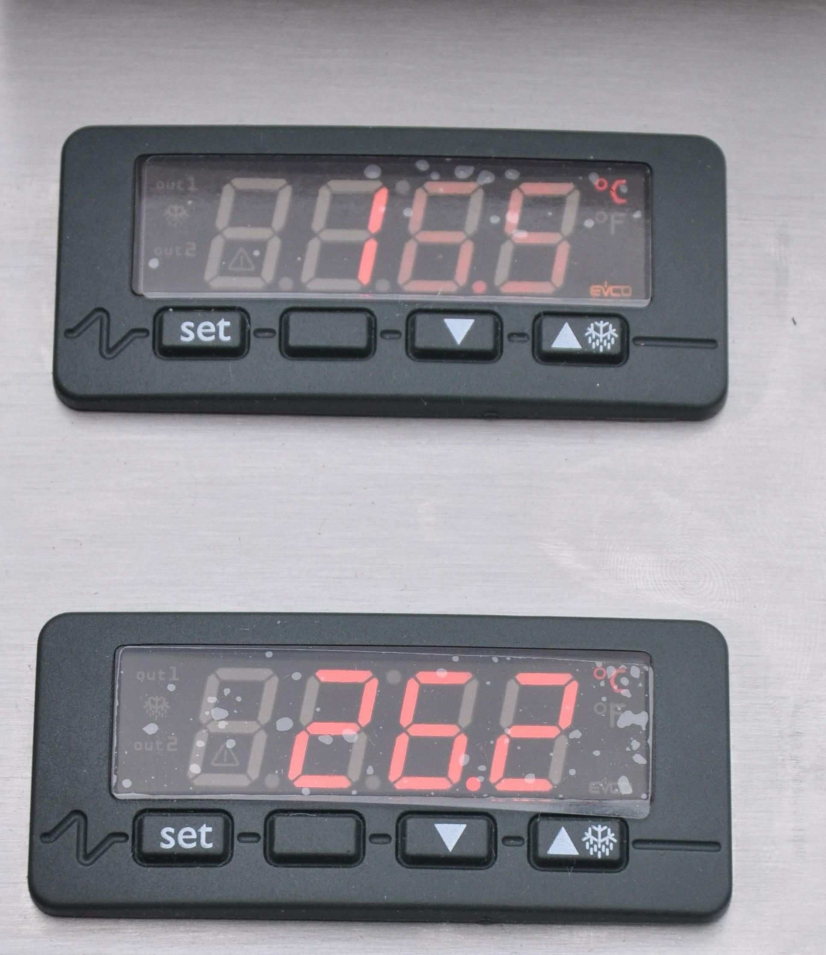 Цифровой термостат маслонагревателяЦифровой термостат водонагревателя	Главный выключатель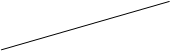 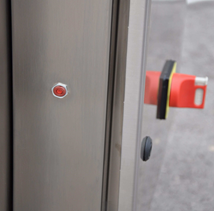 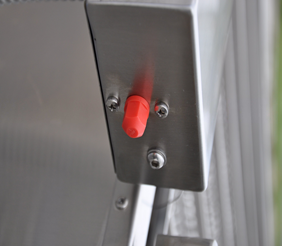 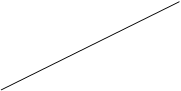 Предохранительное терморелеводонагревателя	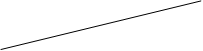 	Предохранительное термореле	маслонагревателяIzo d.o.o. Версия 3			Страница 11 из 35Тел. +385 52 300270 30.01.2010.